Учения по гражданской оборонеВ конце сентября на территории Старокиязлинского сельского поселения прошли учения по гражданской обороне. Во время учения все приобрели новые умения и навыки, вспомнили навыки как обращаться с противогазом, научились работать в одной команде. Все это очень важно, так как в свой ПЭП №18 мы должны быть готовым принять 6501 человек. Всем большое спасибо!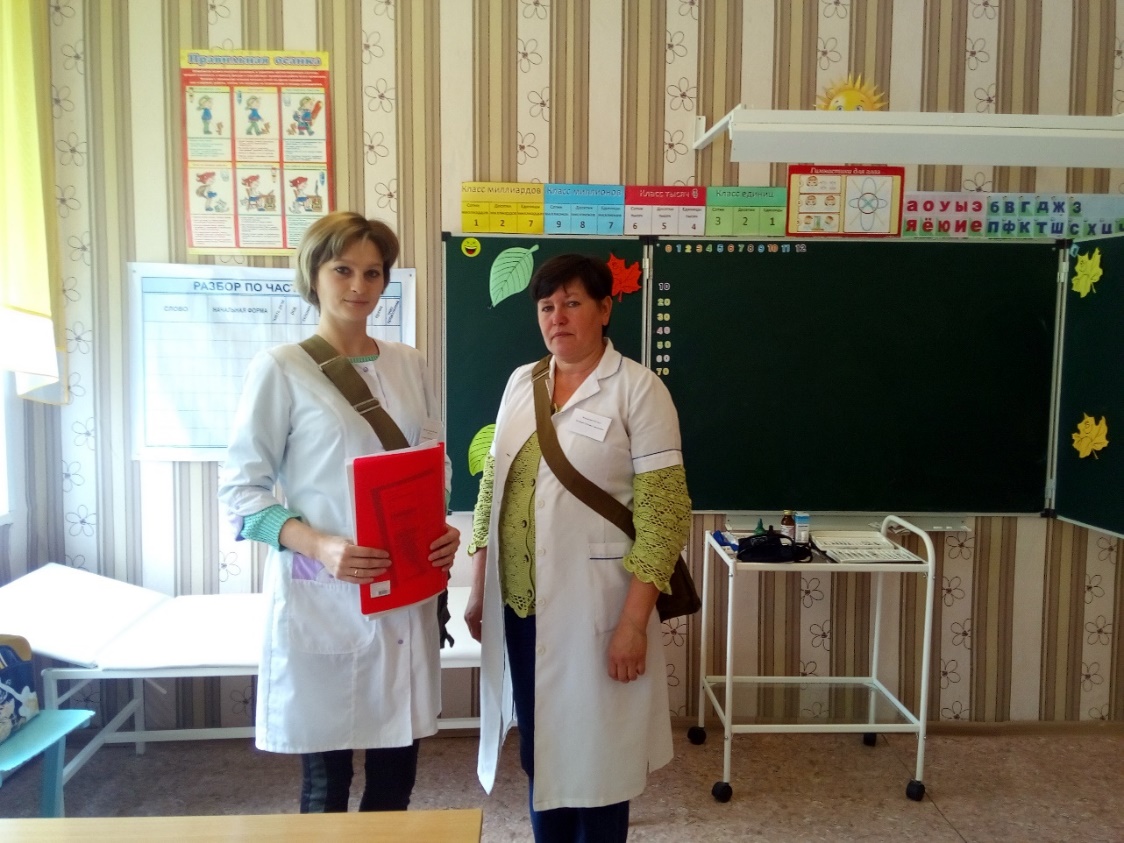 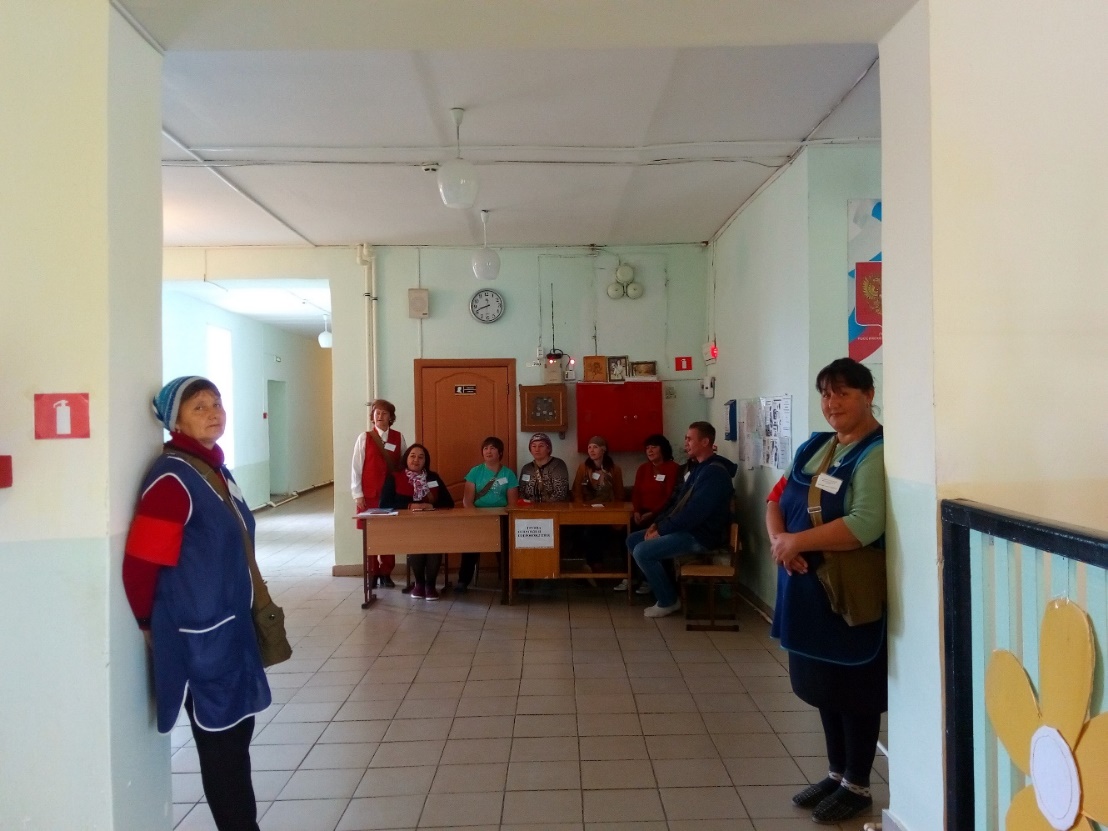 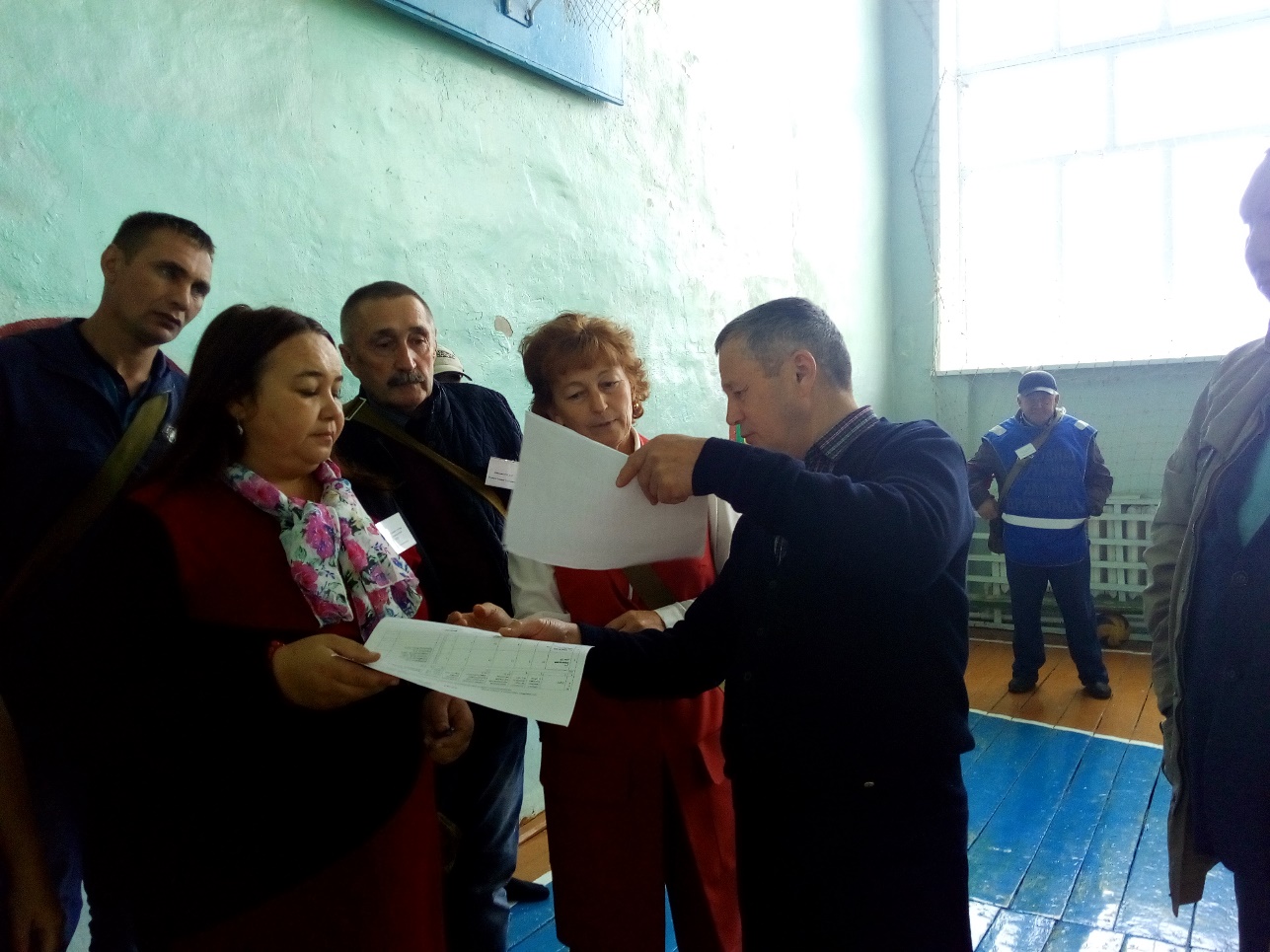 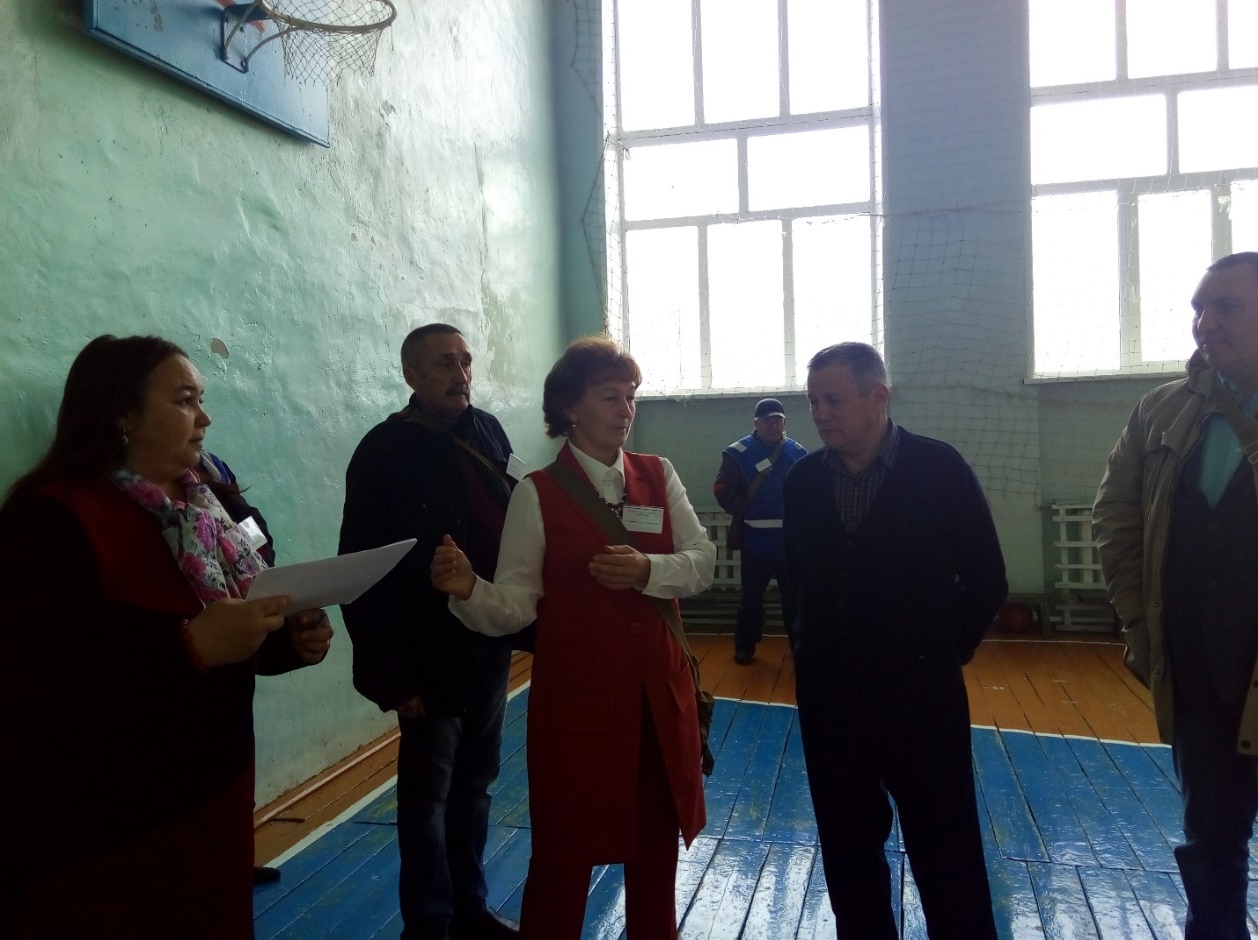 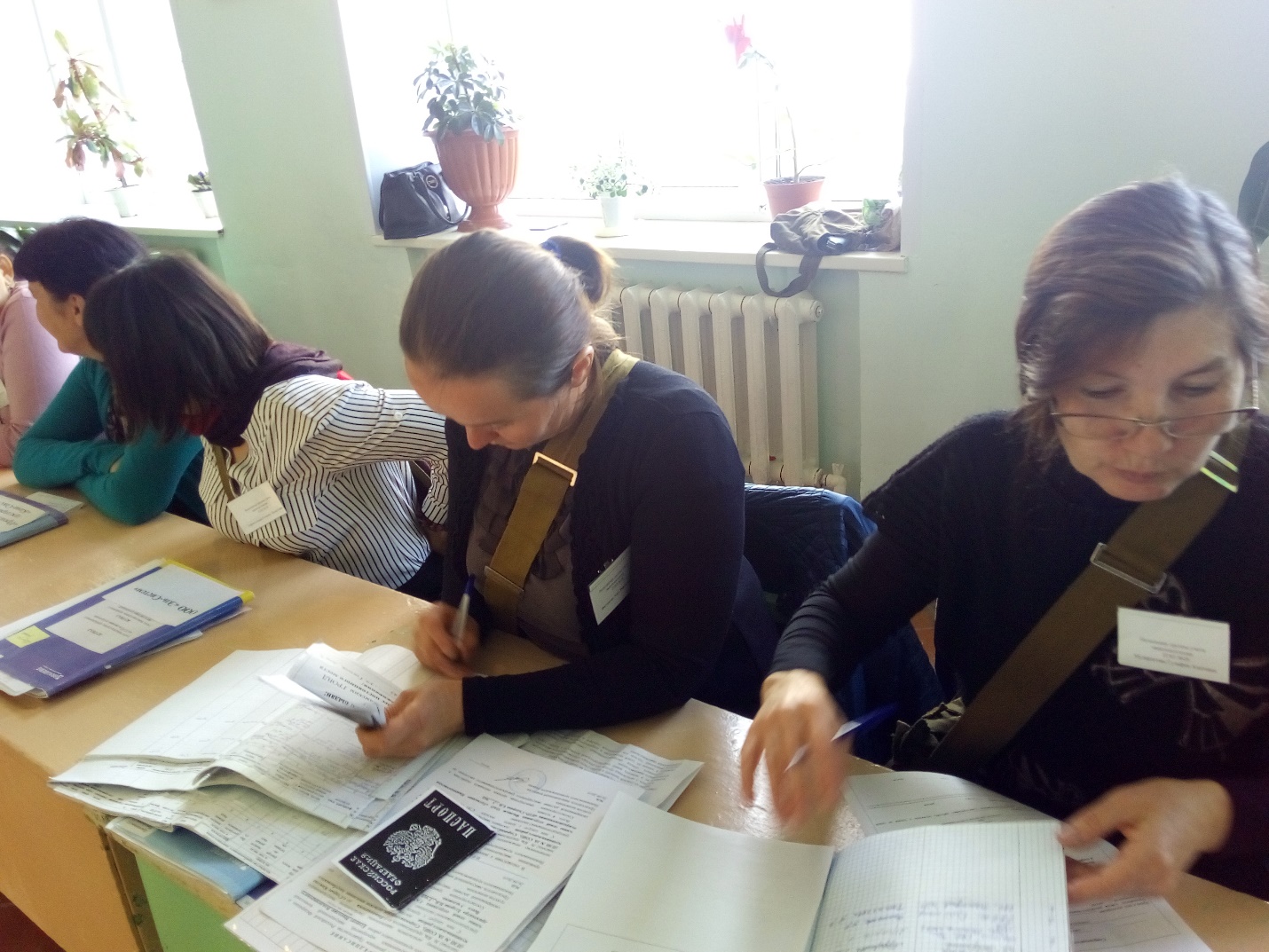 